«СОВРЕМЕННЫЕ ИНЖЕНЕРНЫЕ ИННОВАЦИИ И ТЕХНОЛОГИИ»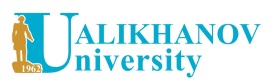 МИНИСТЕРСТВО ОБРАЗОВАНИЯ И НАУКИ РЕСПУБЛИКИ КАЗАХСТАНКОКШЕТАУСКИЙ УНИВЕРСИТЕТ ИМ. Ш. УАЛИХАНОВАИНФОРМАЦИОННОЕ ПИСЬМОУважаемые коллеги!	Политехнический факультет Кокшетауского университета им. Ш. Уалиханова, г. Кокшетау, Республика Казахстан, 4 марта 2020 года проводит Международную научно-практическую онлайн конференцию «СОВРЕМЕННЫЕ ИНЖЕНЕРНЫЕ ИННОВАЦИИ И ТЕХНОЛОГИИ», посвященную Всемирному дню инженерии. К участию приглашаются магистранты, докторанты, преподаватели высшей школы, научные работники. 	Целью конференции является рассмотрение актуальных проблем современной инженерной  науки  и инженерного образования по следующим секциям:	Материалы конференции будут опубликованы в виде научного сборника (pdf-версия). Текст статьи (название файла: № секции, фамилия первого автора_статья; например: 1.2_Бакенеев_статья); заявку на публикацию статьи (форма заявки имеется); квитанцию об оплате (по почте – электронный (отсканированный) вариант); скриншот антиплагиата просим выслать на электронный адрес оргкомитета inzhener4marta.2021@bk   до 1 марта 2021 года.	При подготовке доклада просим авторов руководствоваться следующими правилами. Текст доклада объемом до 5 полных страниц должен быть набран в текстовом редакторе Winword, формат RTF, шрифт TimesNewRoman, межстрочный интервал 1, размер символа 14, все поля – 20 мм. Оригинальность доклада должна быть не менее 70%. Оформление заголовка: НАЗВАНИЕ СТАТЬИ (прописными жирными буквами, выравнивание по центру строки); через строку(выравнивание по центру) печатается фамилия и инициалы автора; на следующей строке (выравнивание по центру) – название вуза, город; на следующей строке (выравнивание по центру) – E-mail для контактов; через 1 строку –текст статьи.Пример оформления:ИССЛЕДОВАНИЯ ГЕНЕАЛОГИИ МИНЕРАЛЬНЫХ РЕСУРСОВ И РУДНЫХ РУД КАЗАХСТАНА В ТРУДАХ К. САТПАЕВААхметов А.Д., к.т.н., доцентКокшетауский университет им. Ш.Уалиханова, г. Кокшетауakhmetov_a@mail.ruТекст текст текст текст текст текст текст текст текст текст текст текст текст...	Ссылки на литературу приводятся в тексте: в квадратных скобках указывается номер в списке литературы и страница, например: [1: 25]. Список литературы (под заголовком «Литература») приводится в конце статьи по порядку цитирования.	Авторам, не имеющим ученую степень, к статьям приложить рецензию с подписью доктора/кандидата наук или PhD (в отсканированном виде; формат jpg).	Присланные в указанный срок материалы рассматриваются оргкомитетом. Материалы, представленные позднее указанного срока или оформленные не в соответствии с требованиями, не рассматриваются и обратно не возвращаются. 	По итогам конференции сертификаты участия получают только авторы,выступавшие с докладами на пленарном или секционном заседании.	СБОРНИК МАТЕРИАЛОВ КОНФЕРЕНЦИИ БУДЕТ НАБРАН МЕТОДОМ ПРЯМОГО КОПИРОВАНИЯ. В СВЯЗИ С ЭТИМ, ОБРАЩАЕМ ВАШЕ ВНИМАНИЕНА НЕОБХОДИМОСТЬ ПРЕДОСТАВЛЕНИЯ НАУЧНЫХ СТАТЕЙ В ТЩАТЕЛЬНО ОТРЕДАКТИРОВАННОМ ВИДЕ, С СОБЛЮДЕНИЕМ ВСЕХ ВЫШЕ УКАЗАННЫХ ТРЕБОВАНИЙ.	Организационный взнос за публикацию статьи составляет 2000 тенге.Платежные реквизиты:БИН 960840000681ИИК KZ61998JTB0000118553АО «Jysan Bank»TSESKZKAНАО «Кокшетауский университет имени Ш.Уалиханова»	Назначение платежа: За участие в конференции «Современные инженерные инновации и технологии»	Переписка с оргкомитетом ведется только по указанному адресу электронной почты inzhener4marta.2021@bk   	Организаторы: НАО «Кокшетауский университет имени Ш. Уалиханова», Политехнический факультет Адрес оргкомитета: 020000, Республика Казахстан, Акмолинская обл., г.Кокшетау, ул.Зарапа Темирбекова 30, КУ имени Ш.Уалиханова, 218 каб. Телефоны для справок: 8 (7162) 25-26-10, 87473207511 Байжолова Жания Жанатовна  E-mail: inzhener4marta.2021@bkФорма заявки: Секция 1Инженерная техника и технология (Машиностроение, транспорт, агроинженерия, биотехнология)Секция 2Информационные технологии, математическое и программное обеспечениеСекция 3Строительство, архитектура и дизайнСекция 4 Горное дело, металлургияСекция 5Экология и экономика природопользованияСекция 6Модернизация инженерного образованияФ.И.О. (полностью)Место работыДолжностьСтепень, ученое званиеПочтовый адрес с индексомКонтактный телефонЭлектронный адресНаправление (секция)Тема докладаВыступление с докладом (да, нет)